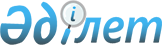 "2010-2012 жылдарға арналған Солтүстік Қазақстан облысының облыстық бюджеті туралы" Солтүстік Қазақстан облыстық мәслихатының 2009 жылғы 20 желтоқсандағы 20/1 шешіміне өзгеріс енгізу туралы
					
			Күшін жойған
			
			
		
					Солтүстік Қазақстан облыстық мәслихатының 2010 жылғы 16 қыркүйектегі N 28/1 шешімі. Солтүстік Қазақстан облысының Әділет департаментінде 2010 жылғы 6 қазанда N 1757 тіркелді. Күші жойылды - Солтүстік Қазақстан облыстық мәслихатының 2010 жылғы 13 желтоқсандағы N 30/17 Шешімімен

      Ескерту. Күші жойылды - Солтүстік Қазақстан облыстық мәслихатының 2010.12.13 N 30/17 Шешімімен      Қазақстан Республикасының 2008 жылғы 4 желтоқсандағы № 95-IV Бюджет кодексінің 106-бабы 2-тармағы 1) тармақшасына, «Қазақстан Республикасындағы жергілікті мемлекеттік басқару және өзін-өзі басқару туралы» Қазақстан Республикасының 2001 жылғы 23 қаңтардағы № 148 Заңы 6-бабы 1-тармағы 1) тармақшасына сәйкес облыстық мәслихат ШЕШТІ:



      1. Облыстық мәслихаттың IV шақырымы жиырмасыншы сессиясының «2010-2012 жылдарға арналған Солтүстік Қазақстан облысының облыстық бюджеті туралы» 2009 жылғы 20 желтоқсандағы № 20/1 шешіміне (2009 жылғы 30 желтоқсандағы № 1734 мемлекеттік тіркеу тізілімінде тіркелген, 2010 жылғы 12 қаңтардағы «Солтүстік Қазақстан», 2010 жылғы 12 қаңтардағы «Северный Казахстан» газеттерінде жарияланған) мына өзгеріс енгізілсін:

      көрсетілген шешімге 1 қосымша осы шешімге 1 қосымшаға сәйкес жаңа редакцияда жазылсын (қоса беріледі).



      2. Осы шешім 2010 жылғы 1 қаңтардан бастап қолданысқа енгізіледі.      Облыстық Мәслихат                          Облыстық Мәслихат

      XXVII сессиясының төрағасы                 хатшысы

      Т. Қоныспаев                               Қ. Едіресов

Облыс мәслихаты сессиясының

2010 жылғы 16 қыркүйектегі № 28/1 шешіміне

1-қосымшаОблыс мәслихаты сессиясының

2009 жылғы 20 желтоқсандағы № 20/1 шешіміне

1-қосымша 2010 жылға арналған Солтүстiк Қазақстан облыстық бюджетi
					© 2012. Қазақстан Республикасы Әділет министрлігінің «Қазақстан Республикасының Заңнама және құқықтық ақпарат институты» ШЖҚ РМК
				СанатыСанатыСанатыСанатыСомасы, мың

теңгеСыныбыСыныбыСыныбыСомасы, мың

теңгеішкі сыныбыішкі сыныбыСомасы, мың

теңгеАтауыСомасы, мың

теңге123451) Кірістер72 121 1111Салықтық түсімдер7 053 27401Табыс салығы6 090 1872Жеке табыс салығы6 090 18705Тауарларға, жұмыстарға және қызметтерге салынатын iшкi салықтар963 0873Табиғи және басқа ресурстарды пайдаланғаны үшiн түсетiн түсiмдер963 0872Салықтық емес түсiмдер487 76801Мемлекеттік меншіктен түсетін кірістер76 9541Мемлекеттік кәсіпорындардың таза кірісі бөлігінің түсімдері9575Мемлекет меншігіндегі мүлікті жалға беруден түсетін кірістер20 0007Мемлекеттік бюджеттен берілген кредиттер бойынша сыйақылар55 99702Мемлекеттік бюджеттен қаржыландырылатын мемлекеттік мекемелердің тауарларды (жұмыстарды, қызметтерді) өткізуінен түсетін түсімдер6 1001Мемлекеттік бюджеттен қаржыландырылатын мемлекеттік мекемелердің тауарларды (жұмыстарды, қызметтерді) өткізуінен түсетін түсімдер6 10004Мемлекеттік бюджеттен қаржыландырылатын, сондай-ақ Қазақстан Республикасы Ұлттық Банкінің бюджетінен (шығыстар сметасынан) ұсталатын және қаржыландырылатын мемлекеттік мекемелер салатын айыппұлдар, өсімпұлдар, санкциялар, өндіріп алулар400 7481Мұнай секторы ұйымдарынан түсетін түсімдерді қоспағанда, мемлекеттік бюджеттен қаржыландырылатын, сондай-ақ Қазақстан Республикасы Ұлттық Банкінің бюджетінен (шығыстар сметасынан) ұсталатын және қаржыландырылатын мемлекеттік мекемелер салатын айыппұлдар, өсімпұлдар, санкциялар, өндіріп алулар400 74806Басқа да салықтық емес түсiмдер3 9661Басқа да салықтық емес түсiмдер3 9663Негізгі капиталды сатудан түсетін түсімдер1 83701Мемлекеттік мекемелерге бекітілген мемлекеттік мүлікті сату1 837СанатыСанатыСанатыСанатыСомасы, мың

теңгеСыныбыСыныбыСыныбыСомасы, мың

теңгеішкі сыныбыішкі сыныбыСомасы, мың

теңгеАтауыСомасы, мың

теңге1Мемлекеттік мекемелерге бекітілген мемлекеттік мүлікті сату1 8374Трансферттердің түсімдері64 578 23201Төмен тұрған мемлекеттiк басқару органдарынан алынатын трансферттер950 8832Аудандық (қалалық) бюджеттерден трансферттер950 88302Мемлекеттiк басқарудың жоғары тұрған органдарынан түсетiн трансферттер63 627 3491Республикалық бюджеттен түсетiн трансферттер63 627 349Функционалдық топФункционалдық топФункционалдық топФункционалдық топСомасы, мың

теңгеӘкімшіӘкімшіӘкімшіСомасы, мың

теңгеБағдарламаБағдарламаСомасы, мың

теңгеАтауыСомасы, мың

теңге123452) Шығындар72 433 985,81Жалпы сипаттағы мемлекеттiк қызметтер 1 014 260110Облыс мәслихатының аппараты39 372001Облыс мәслихатының қызметін қамтамасыз ету жөніндегі қызметтер 37 272004Мемлекеттік органдарды материалдық-техникалық жарақтандыру2 100120Облыс әкімінің аппараты684 835001Облыс әкімінің қызметін қамтамасыз ету304 580003Жеке және заңды тұлғаларға "жалғыз терезе" қағидаты бойынша мемлекеттік қызметтер көрсететін халыққа қызмет орталықтарының қызметін қамтамасыз ету363 545005Мемлекеттік органдарды материалдық-техникалық жарақтандыру16 710257Облыстың қаржы басқармасы175 172001Жергілікті бюджетті атқару және коммуналдық меншікті басқару саласындағы мемлекеттік саясатты іске асыру жөніндегі қызметтер84 970009Коммуналдық меншікті жекешелендіруді ұйымдастыру3 899014Мемлекеттік органдарды материалдық-техникалық жарақтандыру14 628113Жергілікті бюджеттерден берілетін ағымдағы нысаналы трансферттер 43 675114Жергілікті бюджеттерден берілетін нысаналы даму трансферттері28 000258Облыстың экономика және бюджеттік жоспарлау басқармасы114 881001Экономикалық саясатты, мемлекеттік жоспарлау жүйесін қалыптастыру мен дамыту және облысты басқару саласындағы мемлекеттік саясатты іске асыру жөніндегі қызметтер110 323006Мемлекеттік органдарды материалдық-техникалық жарақтандыру4 5582Қорғаныс56 073250Облыстың жұмылдыру дайындығы, азаматтық қорғаныс, авариялар мен дүлей зілзалалардың алдын алуды және жоюды ұйымдастыру басқармасы56 073001Жергілікті деңгейде жұмылдыру дайындығы, азаматтық қорғаныс, авариялар мен дүлей апаттардың алдын алуды және жоюды ұйымдастыру саласындағы мемлекеттік саясатты іске асыру жөніндегі қызметтер 20 299003Жалпыға бірдей әскери міндетті атқару шеңберіндегі іс-шаралар11 449005Облыстық ауқымдағы жұмылдыру дайындығы және жұмылдыру24 3253Қоғамдық тәртіп, қауіпсіздік, құқықтық, сот, қылмыстық-атқару қызметі2 510 487252Облыстық бюджеттен қаржыландырылатын атқарушы ішкі істер органы2 510 487001Облыс аумағында қоғамдық тәртіпті және қауіпсіздікті сақтауды қамтамасыз ету саласындағы мемлекеттік саясатты іске асыру жөніндегі қызметтер 2 329 864002Медициналық айықтырғыштардың және медициналық айықтырғыштардың жұмысын ұйымдастыратын полиция бөлімшелерінің жұмысын ұйымдастыру40 952003Қоғамдық тәртіпті қорғауға қатысатын азаматтарды көтермелеу 1 039011Мемлекеттік органдарды материалдық-техникалық жарақтандыру30 030012Кәмелетке толмағандарды уақытша оқшалау, бейімдеуді және оңалтуды ұйымдастыру23 483013Белгілі тұратын жері және құжаттары жоқ адамдарды орналастыру қызметтері29 687014Әкімшілік тәртіппен тұтқындалған адамдарды ұстауды ұйымдастыру10 609015Қызмет жануарларын ұстауды ұйымдастыру42 370016«Мак» операциясын өткізу2 4534Бiлiм беру8 425 899252Облыстық бюджеттен қаржыландырылатын атқарушы ішкі істер органы29 447007Кадрлардың біліктілігін арттыру және оларды қайта даярлау29 447253Облыстың денсаулық сақтау басқармасы91 721003Кадрларының біліктілігін арттыру және оларды қайта даярлау12 143043Техникалық және кәсіптік, орта білімнен кейінгі білім беру мекемелерінде мамандар даярлау51 269044Техникалық және кәсіптік, орта білімнен кейінгі білім беру бағдарламалары бойынша оқитындарға әлеуметтік қолдау көрсету28 309260Облыстың туризм, дене шынықтыру және спорт басқармасы 746 166006Балалар мен жасөспірімдерге спорт бойынша қосымша білім беру609 894007Мамандандырылған бiлiм беру ұйымдарында спорттағы дарынды балаларға жалпы бiлiм беру136 272261Облыстың білім басқармасы6 674 962001Жергілікті деңгейде білім беру саласындағы мемлекеттік саясатты іске асыру жөніндегі қызметтер67 285003Арнайы білім беретін оқу бағдарламалары бойынша жалпы білім беру839 521004Білім берудің мемлекеттік облыстық мекемелерінде білім беру жүйесін ақпараттандыру6 284005Білім берудің мемлекеттік облыстық мекемелер үшін оқулықтар мен оқу-әдiстемелiк кешендерді сатып алу және жеткізу13 968006Мамандандырылған білім беру ұйымдарында дарынды балаларға жалпы білім беру348 466007Облыстық ауқымда мектеп олимпиадаларын, мектептен тыс іс-шараларды және конкурстар өткізу93 837008Өңірлік жұмыспен қамту және кадрларды қайта даярлау стратегиясын іске асыру шеңберінде білім беру объектілерін күрделі, ағымды жөндеу410 024010Кадрлардың біліктілігін арттыру және оларды қайта даярлау81 456011Балалар мен жеткіншектердің психикалық денсаулығын зерттеу және халыққа психологиялық-медициналық-педагогикалық консультациялық көмек көрсету89 853014Мемлекеттік органдарды материалдық-техникалық жарақтандыру622016Өңірлік жұмыспен қамту және кадрларды қайта даярлау стратегиясының шеңберінде білім беру объектілерін күрделі, ағымдағы жөндеуге республикалық бюджеттен аудандардың (облыстық маңызы бар қалалардың) бюджеттеріне берілетін ағымдағы нысаналы трансферттер380 664017Өңірлік жұмыспен қамту және кадрларды қайта даярлау стратегиясының шеңберінде білім беру объектілерін күрделі, ағымдағы жөндеуге облыстық бюджеттен аудандардың (облыстық маңызы бар қалалардың) бюджеттеріне берілетін ағымдағы нысаналы трансферттер189 992018Жаңадан іске қосылатын білім беру объектілерін ұстауға аудандар (облыстық маңызы бар қалалар) бюджеттеріне берілетін ағымдағы нысаналы трансферттер173 946022Аудандар (облыстық маңызы бар қалалар) бюджеттеріне «Өзін-өзі тану» пәні бойынша мектепке дейінгі білім беру ұйымдарын, орта білім беру, техникалық және кәсіптік білім беру, орта білімнен кейінгі білім беру ұйымдарын, біліктілікті арттыру институттарын оқу материалдарымен қамтамасыз етуге арналған республикалық бюджеттен бөлінетін ағымдағы нысаналы трансферттер57 050024Техникалық және кәсіптік білім беру ұйымдарында мамандар даярлау1 731 908027Аудандар (облыстық маңызы бар қалалар) бюджеттеріне білім берудің мектепке дейінгі ұйымдарындағы мемлекеттік білімдік тапсырысты іске асыруға берілетін ағымдағы нысаналы трансферттер 703 993048Аудандардың (облыстық маңызы бар қалалардың) бюджеттеріне негізгі орта және жалпы орта білім беретін мемлекеттік мекемелердегі физика, химия, биология кабинеттерін оқу жабдығымен жарақтандыруға берілетін ағымдағы нысаналы трансферттер200 753058Аудандардың (облыстық маңызы бар қалалардың) бюджеттеріне бастауыш, негізгі орта және жалпы орта білім беретін мемлекеттік мекемелерде лингафондық және мультимедиалық кабинеттер құруға берілетін ағымдағы нысаналы трансферттер205 017060Кадрларды даярлау және қайта даярлау298 065113Жергілікті бюджеттерден берілетін ағымдағы нысаналы трансферттер 782 258271Облыстың құрылыс басқармасы883 603037Білім беру объектілерін салу және реконструкциялау883 6035Денсаулық сақтау11 951 612253Облыстың денсаулық сақтау басқармасы9 502 187001Жергілікті деңгейде денсаулық сақтау саласындағы мемлекеттік саясатты іске жөніндегі қызметтер75 701002Өңірлік жұмыспен қамту және кадрларды қайта даярлау стратегиясын іске асыру шеңберінде денсаулық сақтау объектілерін күрделі, ағымды жөндеу580 680004Республикалық бюджет қаражаты есебінен көрсетілетін медициналық көмекті қоспағанда, бастапқы медициналық-санитарлық көмек және денсаулық сақтау ұйымдары мамандарын жіберу бойынша стационарлық медициналық көмек көрсету302 430005Жергілікті денсаулық сақтау ұйымдары үшін қанды, оның құрамдарын және дәрілерді өндіру68 939006Ана мен баланы қорғау жөніндегі қызметтер94 962007Салауатты өмір салтын насихаттау63 844008Қазақстан Республикасында ЖҚТБ індетінің алдын алу және қарсы күрес жөніндегі іс-шараларды іске асыру8 319009Туберкулезден, жұқпалы және психикалық аурулардан және жүйкесі бұзылуынан зардап шегетін адамдарға медициналық көмек көрсету1 355 325010Республикалық бюджет қаражатынан көрсетілетін медициналық көмекті қоспағанда, халыққа амбулаторлық-

емханалық көмек көрсету3 892 507011Жедел және шұғыл көмек көрсету және санитарлық авиация301 984013Патологоанатомиялық союды жүргізу30 502014Халықтың жекелеген санаттарын амбулаториялық деңгейде дәрілік заттармен және мамандандырылған балалар және емдік тамақ өнімдерімен қамтамасыз ету608 585016Азаматтарды елді мекеннің шегінен тыс емделуге тегін және жеңілдетілген жол жүрумен қамтамасыз ету20 549017Шолғыншы эпидемиологиялық қадағалау жүргізу үшін тест-жүйелерін сатып алу837018Ақпараттық талдау орталықтарының қызметін қамтамасыз ету18 542019Туберкулез ауруларын туберкулез ауруларына қарсы препараттарымен қамтамасыз ету82 129020Диабет ауруларын диабетке қарсы препараттарымен қамтамасыз ету329 946021Онкологиялық ауруларды химия препараттарымен қамтамасыз ету274 465022Бүйрек жетімсіз ауруларды дәрі-дәрмек құралдарымен, диализаторлармен, шығыс материалдарымен және бүйрегі алмастырылған ауруларды дәрі-дәрмек құралдарымен қамтамасыз ету49 780026Гемофилиямен ауыратын ересек адамдарды емдеу кезінде қанның ұюы факторлармен қамтамасыз ету160 925027Халыққа иммунды алдын алу жүргізу үшін вакциналарды және басқа иммундық-биологиялық препараттарды орталықтандырылған сатып алу194 250028Жаңадан iске қосылатын денсаулық сақтау объектiлерiн ұстау148 662029Облыстық арнайы медициналық жабдықтау базалары20 735031Мемлекеттік денсаулық сақтау органдарының материалдық-техникалық жарақтандыру876032Мемлекеттік денсаулық сақтау ұйымдарының ғимараттарын, үй-жайлары мен құрылыстарын күрделі жөндеу 10 500033Мемлекеттік денсаулық сақтау ұйымдарын материалдық-техникалық жарақтандыру755 234036Жіті миокард инфаркт сырқаттарын тромболитикалық препараттармен қамтамасыз ету 50 979271Облыстың құрылыс басқармасы2 449 425038Деңсаулық сақтау объектілерін салу және реконструкциялау2 449 4256Әлеуметтiк көмек және әлеуметтiк қамсыздандыру2 870 961256Облыстың жұмыспен қамтуды үйлестіру және әлеуметтік бағдарламалар басқармасы2 373 455001Жергілікті деңгейде облыстың жұмыспен қамтуды қамтамасыз ету және үшін әлеуметтік бағдарламаларды іске асыру саласындағы мемлекеттік саясатты іске асыру жөніндегі қызметтер 64 918002Жалпы үлгідегі медициналық-әлеуметтік мекемелерде (ұйымдарда) қарттар мен мүгедектерге арнаулы әлеуметтік қызметтер көрсету283 074003Мүгедектерге әлеуметтік қолдау көрсету119 795005Өңірлік жұмыспен қамту және кадрларды қайта даярлау стратегиясын іске асыру шеңберінде әлеуметтiк қамсыздандыру объектілерін күрделі, ағымды жөндеу154 830012Тірек-қозғалу аппаратының қызметі бұзылған балаларға арналған мемлекеттік медициналық-әлеуметтік мекемелерде (ұйымдарда) мүгедек балалар үшін арнаулы әлеуметтік қызметтер көрсету32 045013Психоневрологиялық медициналық-

әлеуметтік мекемелерде (ұйымдарда) психоневрологиялық аурулар-мен ауыратын мүгедектер үшін арнаулы әлеуметтік қызметтер көрсету729 871014Оңалту орталықтарында қарттарға, мүгедектерге, оның ішінде мүгедек балаларға арнаулы әлеуметтік қызметтер көрсету 22 166015Психоневрологиялық медициналық-

әлеуметтік мекемелерде (ұйымдарда) жүйкесі бұзылған мүгедек балалар үшін арнаулы әлеуметтік қызметтер көрсету146 637020Аудандар (облыстық маңызы бар қалалар) бюджеттеріне ең төменгі күнкөріс деңгейі мөлшерінің өсуіне байланысты мемлекеттік атаулы әлеуметтік көмек пен 18 жасқа дейінгі балаларға ай сайынғы мемлекеттік жәрдемақы төлеуге берілетін ағымдағы нысаналы трансферттер174 359022Аудандар (облыстық маңызы бар қалалар) бюджеттеріне медициналық-әлеуметтік мекемелерде тамақтану нормаларын ұлғайтуға берілетін ағымдағы нысаналы трансферттер3 289027Аудандар (облыстық маңызы бар қалалар) бюджеттеріне әлеуметтік жұмыс орындары және жастар тәжірибесі бағдарламасын кеңейтуге ағымдағы нысаналы трансферттер240 000029Аудандардың (облыстық маңызы бар қалалардың) бюджеттеріне Ұлы Отан соғысындағы Жеңістің 65-жылдығына орай Ұлы Отан соғысының қатысушылары мен мүгедектеріне Тәуелсіз Мемлекеттер Достастығы елдері бойынша, Қазақстан Республикасының аумағы бойынша жол жүруін, сондай-ақ оларға және олармен бірге жүретін адамдарға Мәскеу, Астана қалаларында мерекелік іс-шараларға қатысуы үшін тамақтануына, тұруына, жол жүруіне арналған шығыстарды төлеуді қамтамасыз етуге берілетін республикалық бюджеттен берілетін ағымдағы нысаналы трансферттер 15 876031Аудандардың (облыстық маңызы бар қалалардың) бюджеттеріне Ұлы Отан соғысындағы Жеңістің 65-жылдығына орай Ұлы Отан соғысының қатысушылары мен мүгедектеріне, сондай-ақ оларға теңестірілген, оның ішінде майдандағы армия құрамына кірмеген, 1941 жылғы 22 маусымнан бастап 1945 жылғы 3 қыркүйек аралығындағы кезеңде әскери бөлімшелерде, мекемелерде, әскери-оқу орындарында әскери қызметтен өткен, запасқа босатылған (отставка), «1941-1945 жж. Ұлы Отан соғысында Германияны жеңгенi үшiн» медалімен немесе «Жапонияны жеңгені үшін» медалімен марапатталған әскери қызметшілерге, Ұлы Отан соғысы жылдарында тылда кемінде алты ай жұмыс істеген (қызметте болған) адамдарға біржолғы материалдық көмек төлеу үшін республикалық бюджеттен берілетін ағымдағы нысаналы трансферттер323 095032Аудандардың (облыстық маңызы бар қалалардың) бюджеттеріне Ұлы Отан соғысындағы Жеңістің 65-жылдығына орай Ұлы Отан соғысының қатысушылары мен мүгедектеріне, сондай-ақ оларға теңестірілген, оның ішінде майдандағы армия құрамына кірмеген, 1941 жылғы 22 маусымнан бастап 1945 жылғы 3 қыркүйек аралығындағы кезеңде әскери бөлімшелерде, мекемелерде, әскери-оқу орындарында әскери қызметтен өткен, запасқа босатылған (отставка), «1941-1945 жж. Ұлы Отан соғысында Германияны жеңгенi үшiн» медалімен немесе «Жапонияны жеңгені үшін» медалімен марапатталған әскери қызметшілерге, Ұлы Отан соғысы жылдарында тылда кемінде алты ай жұмыс істеген (қызметте болған) адамдарға біржолғы материалдық көмек төлеу үшін облыстық бюджеттен берілетін ағымдағы нысаналы трансферттер25 000113Жергілікті бюджеттерден берілетін ағымдағы нысаналы трансферттер 38 500261Облыстың білім басқармасы497 506015Жетiм балаларды, ата-анасының қамқорлығынсыз қалған балаларды әлеуметтік қамсыздандыру497 5067Тұрғын үй-коммуналдық шаруашылық3 992 820271Облыстың құрылыс басқармасы1 851 000014Аудандардың (облыстық маңызы бар қалалардың) бюджеттеріне мемлекеттік коммуналдық тұрғын үй қорының тұрғын үйлерін салуға және (немесе) сатып алуға республикалық бюджеттен берілетін нысаналы даму трансферттері588 000027Аудандардың (облыстық маңызы бар қалалардың) бюджеттеріне инженерлік-коммуникациялық инфрақұрылымды дамытуға, жайластыруға және (немесе) сатып алуға республикалық бюджеттен берілетін нысаналы даму трансферттері1 263 000279Облыстың энергетика және коммуналдық шаруашылық басқармасы2 141 820001Жергілікті деңгейде энергетика және коммуналдық шаруашылық саласындағы мемлекеттік саясатты іске асыру жөніндегі қызметтер27 951017Аудандардың (облыстық маңызы бар қалалардың) бюджеттеріне өңірлік жұмыспен қамту және кадрларды қайта даярлау стратегиясын іске асыру шеңберінде инженерлік-

коммуникациялық инфрақұрылымды жөндеуге және елді мекендерді абаттандыруға республикалық бюджеттен берілетін ағымдағы нысаналы трансферттер212 188018Аудандардың (облыстық маңызы бар қалалардың) бюджеттеріне өңірлік жұмыспен қамту және кадрларды қайта даярлау стратегиясын іске асыру шеңберінде инженерлік-

коммуникациялық инфрақұрылымды жөндеуге және елді мекендерді абаттандыруға облыстық бюджеттен берілетін ағымдағы нысаналы трансферттер423 235020Өңірлік жұмыспен қамту және кадрларды қайта даярлау стратегиясын іске асыру шеңберінде инженерлік коммуникациялық инфрақұрылымды дамыту және елді мекендерді абаттандыру683 113021Аудандардың (облыстық маңызы бар қалалардың) бюджеттеріне өңірлік жұмыспен қамту және кадрларды қайта даярлау стратегиясын іске асыру шеңберінде инженерлік-

коммуникациялық инфрақұрылымды дамытуға және елді мекендерді абаттандыруға республикалық бюджеттен берілетін ағымдағы нысаналы трансферттер437 699022Аудандардың (облыстық маңызы бар қалалардың) бюджеттеріне өңірлік жұмыспен қамту және кадрларды қайта даярлау стратегиясын іске асыру шеңберінде инженерлік-

коммуникациялық инфрақұрылымды дамытуға және елді мекендерді абаттандыруға облыстық бюджеттен берілетін ағымдағы нысаналы трансферттер243 765113Жергілікті бюджеттерден берілетін ағымдағы нысаналы трансферттер 108 888114Жергілікті бюджеттерден берілетін нысаналы даму трансферттері4 9818Мәдениет, спорт, туризм және ақпараттық кеңістiк1 888 665259Облыстың мұрағаттар және құжаттама басқармасы190 106001Жергілікті деңгейде мұрағат ісін басқару жөніндегі мемлекеттік саясатты іске асыру жөніндегі қызметтер 10 535002Мұрағат қорының сақталуын қамтамасыз ету115 061007Өңірлік жұмыспен қамту және кадрларды қайта даярлау стратегиясын іске асыру шеңберінде мәдениет объектілерін күрделі, ағымды жөндеу64 510260Облыстың туризм, дене шынықтыру және спорт басқармасы 482 590001Жергілікті деңгейде туризм, дене шынықтыру және спорт саласындағы мемлекеттік саясатты іске асыру жөніндегі қызметтер27 801002Өңірлік жұмыспен қамту және кадрларды қайта даярлау стратегиясын іске асыру шеңберінде спорт объектілерін күрделі, ағымды жөндеу64 510003Облыстық деңгейінде спорт жарыстарын өткізу52 366004Әртүрлi спорт түрлерi бойынша облыстық құрама командаларының мүшелерiн дайындау және олардың республикалық және халықаралық спорт жарыстарына қатысуы334 428013Туристік қызметті реттеу3 485262Облыстың мәдениет басқармасы845 921001Жергiлiктi деңгейде мәдениет саласындағы мемлекеттік саясатты іске асыру жөніндегі қызметтер31 859003Мәдени-демалыс жұмысын қолдау52 492005Тарихи-мәдени мұралардың сақталуын және оған қол жетімді болуын қамтамасыз ету93 563006Өңірлік жұмыспен қамту және кадрларды қайта даярлау стратегиясын іске асыру шеңберінде мәдениет объектілерін күрделі, ағымды жөндеу100 990007Театр және музыка өнерін қолдау314 508008Облыстық кітапханалардың жұмыс істеуін қамтамасыз ету70 085013Аудандардың (облыстық маңызы бар қалалардың) бюджеттеріне өңірлік жұмыспен қамту және кадрларды қайта даярлау стратегиясын іске асыру шеңберінде мәдениет объектілерін күрделі, ағымдағы жөндеуге республикалық бюджеттен берілетін ағымдағы нысаналы трансферттер178 310113Жергілікті бюджеттерден берілетін ағымдағы нысаналы трансферттер 4 114263Облыстың ішкі саясат басқармасы288 455001Жергілікті деңгейде мемлекеттік, ішкі саясатты іске асыру жөніндегі қызметтер66 916003Жастар саясаты саласында өңірлік бағдарламаларды іске асыру8 598006Мемлекеттік органдарды материалдық-техникалық жарақтандыру513007Газеттер мен журналдар арқылы мемлекеттік ақпараттық саясат жүргізу 69 634008Телерадиохабарлары арқылы мемлекеттік ақпараттық саясат жүргізу142 794264Облыстың тілдерді дамыту басқармасы58 342001Жергілікті деңгейде тілдерді дамыту саласындағы мемлекеттік саясатты іске асыру жөніндегі қызметтер 33 185002Мемлекеттiк тiлдi және Қазақстан халықтарының басқа да тiлдерін дамыту24 644004Мемлекеттік органдарды материалдық-техникалық жарақтандыру513271Облыстың құрылыс басқармасы23 251017Спорт объектілерін дамыту23 25110Ауыл, су, орман, балық шаруашылығы, ерекше қорғалатын табиғи аумақтар, қоршаған ортаны және жануарлар дүниесін қорғау, жер қатынастары8 689 925251Облыстың жер қатынастары басқармасы47 835001Облыс аумағында жер қатынастарын реттеу саласындағы мемлекеттік саясатты іске асыру жөніндегі қызметтер 27 835113Жергілікті бюджеттерден алынатын трансферттер 20 000254Облыстың табиғи ресурстар және табиғат пайдалануды реттеу басқармасы426 856001Жергілікті деңгейде қоршаған ортаны қорғау саласындағы мемлекеттік саясатты іске асыру жөніндегі қызметтер50 063005Ормандарды сақтау, қорғау, молайту және орман өсiру362 124006Жануарлар дүниесін қорғау 10 284008Қоршаған ортаны қорғау бойынша іс-шаралар 2 785014Мемлекеттік органдарды материалдық-техникалық жарақтандыру1 600255Облыстың ауыл шаруашылығы басқармасы6 836 831001Жергілікті деңгейде ауыл шаруашылығы саласындағы мемлекеттік саясатты іске асыру жөніндегі қызметтер65 641002Тұқым шаруашылығын қолдау345 343006Мемлекеттік органдарды материалдық-техникалық жарақтандыру7 749009Ауыз сумен жабдықтаудың баламасыз көздерi болып табылатын сумен жабдықтаудың аса маңызды топтық жүйелерiнен ауыз су беру жөніндегі қызметтердің құнын субсидиялау642 826010Асыл тұқымды мал шаруашылықты қолдау386 649011Өндірілетін ауыл шаруашылығы дақылдарының өнімділігі мен сапасын арттыруды қолдау 1 068 093013Мал шаруашылығы өнімдерінің өнімділігін және сапасын арттыруды субсидиялау1 147 638020Көктемгі егіс және егін жинау жұмыстарын жүргізу үшін қажетті жанар-жағар май және басқа да тауар-материалдық құндылықтарының құнын арзандату2 712 574026Аудандар (облыстық маңызы бар қалалар) бюджеттеріне эпизоотияға қарсы іс-шаралар жүргізуге берілетін ағымдағы нысаналы трансферттер127 898027Аудандар (облыстық маңызы бар қалалар) бюджеттеріне ветеринария саласындағы жергілікті атқарушы органдардың бөлімшелерін ұстауға берілетін ағымдағы нысаналы трансферттер 204 099028Уақытша сақтау пунктына ветеринариялық препараттарды тасымалдау бойынша қызмет көрсету 2 027032Аудандардың (облыстық маңызы бар қалалардың) бюджеттеріне өңірлік жұмыспен қамту және кадрларды қайта даярлау стратегиясын іске асыру шеңберінде кенттерде, ауылдарда (селоларда), ауылдық (селолық) округтерде әлеуметтік жобаларды қаржыландыруға республикалық бюджеттен берілетін ағымдағы нысаналы трансферттер71 400033Аудандардың (облыстық маңызы бар қалалардың) бюджеттеріне өңірлік жұмыспен қамту және кадрларды қайта даярлау стратегиясын іске асыру шеңберінде кенттерге, ауылдарда (селоларда), ауылдық (селолық) округтерде әлеуметтік жобаларды қаржыландыруға облыстық бюджеттен берілетін ағымдағы нысаналы трансферттер35 700099Аудандардың (облыстық маңызы бар қалалардың) бюджеттеріне ауылдық елді мекендер саласының мамандарын әлеуметтік қолдау шараларын іске асыру үшін берілетін ағымдағы нысаналы трансферттер19 194271Облыстың құрылыс басқармасы1 378 403022Орман шаруашылығы объектілерін дамыту75 000029Су шаруашылығының объектілерін дамытуға аудандар (облыстық маңызы бар қалалар) бюджеттеріне берілетін нысаналы даму трансферттер1 303 40311Өнеркәсіп, сәулет, қала құрылысы және құрылыс қызметі1 678 914267Облыстың мемлекеттік сәулет-құрылыс бақылауы басқармасы25 848001Жергілікті деңгейде мемлекеттік сәулет-құрылыс бақылау саласындағы мемлекеттік саясатты іске асыру жөніндегі қызметтер25 848271Облыстың құрылыс басқармасы1 637 316001Жергілікті деңгейде құрылыс саласындағы мемлекеттік саясатты іске асыру жөніндегі қызметтер35 420006Мемлекеттік органдарды материалдық-техникалық жарақтандыру500114Жергілікті бюджеттерден берілетін нысаналы даму трансферттері1 601 396272Облыстың сәулет және қала құрылысы басқармасы15 750001Жергілікті деңгейде сәулет және қала құрылысы саласындағы мемлекеттік саясатты іске асыру жөніндегі қызметтер15 75012Көлiк және коммуникация2 924 159,1268Облыстың жолаушылар көлігі және автомобиль жолдары басқармасы2 924 159,1001Жергілікті деңгейде көлік және коммуникация саласындағы мемлекеттік саясатты іске асыру жөніндегі қызметтер37 529002Көлік инфрақұрылымын дамыту1 147 541003Автомобиль жолдарының жұмыс істеуін қамтамасыз ету1 085 879005Әлеуметтiк маңызы бар ауданаралық (қалааралық) қатынастар бойынша жолаушылар тасымалын демеу қаржыландыру6 000,1012Мемлекеттік органдарды материалдық-техникалық жарақтандыру2 210013Өңірлік жұмыспен қамту және кадрларды қайта даярлау стратегиясын іске асыру шеңберінде облыстық маңызы бар автомобиль жолдарын, қала және елді мекендер көшелерін жөндеу және ұстау220 000015Аудандардың (облыстық маңызы бар қалалардың) бюджеттеріне өңірлік жұмыспен қамту және кадрларды қайта даярлау стратегиясын іске асыру шеңберінде аудандық маңызы бар автомобиль жолдарын, қалалар мен елді-мекендердің көшелерін жөндеуге және ұстауға республикалық бюджеттен берілетін ағымдағы нысаналы трансферттер275 000016Аудандардың (облыстық маңызы бар қалалардың) бюджеттеріне өңірлік жұмыспен қамту және кадрларды қайта даярлау стратегиясын іске асыру шеңберінде аудандық маңызы бар автомобиль жолдарын, қалалар мен елді-мекендердің көшелерін жөндеуге және ұстауға облыстық бюджеттен берілетін ағымдағы нысаналы трансферттер150 00013Басқалар625 293,4265Облыстың кәсіпкерлік және өнеркәсіп басқармасы423 777001Жергілікті деңгейде кәсіпкерлікті және өнеркәсіпті дамыту саласындағы мемлекеттік саясатты іске асыру жөніндегі қызметтер49 268007Индустриялық-инновациялық даму стратегиясын іске асыру500011Кәсіпкерлік қызметті қолдау4 114014«Бизнестің жол картасы - 2020» бағдарламасы шеңберінде кредиттер бойынша проценттік ставкаларды субсидиялау257 318015«Бизнестің жол картасы - 2020» бағдарламасы шеңберінде шағын және орта бизнеске кредиттерді ішінара кепілдендіру80 412016«Бизнестің жол картасы - 2020» бағдарламасы шеңберінде бизнес жүргізуді сервистік қолдау32 165279Облыстың энергетика және коммуналдық шаруашылық басқармасы192 000024«Бизнестің жол картасы - 2020» бағдарламасы шеңберінде индустриялық инфрақұрылымды дамыту192 000257Облыстың қаржы басқармасы9 516,4012Облыстық жергілікті атқарушы органының резервi9 516,415Трансферттер25 804 917,3257Облыстың қаржы басқармасы25 804 917,3007Субвенциялар17 115 057011Нысаналы пайдаланылмаған (толық пайдаланылмаған) трансферттерді қайтару38 939,3017Нысаналы мақсатқа сай пайдаланылмаған нысаналы трансферттерді қайтару19 149024Мемлекеттік органдардың функцияларын мемлекеттік басқарудың төмен тұрған деңгейлерінен жоғарғы деңгейлерге беруге байланысты жоғары тұрған бюджеттерге берілетін ағымдағы нысаналы трансферттер6 940 830029Облыстық бюджеттерге, Астана және Алматы қалаларының бюджеттеріне әкiмшiлiк-аумақтық бiрлiктiң саяси, экономикалық және әлеуметтiк тұрақтылығына, адамдардың өмiрi мен денсаулығына қатер төндiретiн табиғи және техногендік сипаттағы төтенше жағдайлар туындаған жағдайда, жалпы республикалық немесе халықаралық маңызы бар іс-шаралар жүргізуге берілетін ағымдағы нысаналы трансферттер100 000030Бюджет саласындағы еңбекақы төлеу қорының өзгеруіне байланысты жоғары тұрған бюджеттерге берілетін ағымдағы нысаналы трансферттер1 590 9423) Таза бюджеттік кредиттеу331 417,5Бюджеттік кредиттер1 017 4247Тұрғын үй-коммуналдық шаруашылық881 408271Облыстың құрылыс басқармасы881 408009Аудандардың (облыстық маңызы бар қалалардың) бюджеттеріне тұрғын үй салуға және (немесе) сатып алуға кредит беру881 40810Ауыл, су, орман, балық шаруашылығы, ерекше қорғалатын табиғи аумақтар, қоршаған ортаны және жануарлар дүниесін қорғау, жер қатынастары136 016255Облыстың ауыл шаруашылығы басқармасы136 016025Ауылдық елді мекендердің әлеуметтік саласының мамандарын әлеуметтік қолдау шараларын іске асыру үшін жергілікті атқарушы органдарға берілетін бюджеттік кредиттер136 016СанатыСанатыСанатыСанатыСомасы, мың

теңгеСыныбыСыныбыСыныбыСомасы, мың

теңгеішкі сыныбыішкі сыныбыСомасы, мың

теңгеАтауыСомасы, мың

теңге5Бюджеттік кредиттерді өтеу686 006,501Бюджеттік кредиттерді өтеу686 006,51Мемлекеттік бюджеттен берілген кредиттерді өтеу686 006,5Функционалдық топФункционалдық топФункционалдық топФункционалдық топСомасы, мың теңгеӘкімшіӘкімшіӘкімшіСомасы, мың теңгеБағдарламаБағдарламаСомасы, мың теңгеАтауыСомасы, мың теңге4) Қаржылық активтермен операциялар бойынша сальдо138 000Қаржылық активтерді сатып алу140 00013Басқалары140 000257Облыстың қаржы басқармасы140 000005Заңды тұлғалардың жарғылық капиталын қалыптастыру немесе ұлғайту140 000СанатыСанатыСанатыСанатыСомасы, мың

теңгеСыныбыСыныбыСыныбыСомасы, мың

теңгеішкі сыныбыішкі сыныбыСомасы, мың

теңгеАтауыСомасы, мың

теңге6Мемлекеттің қаржы активтерін сатудан түсетін түсімдер2 00001Мемлекеттің қаржы активтерін сатудан түсетін түсімдер2 0001Қаржы активтерін ел ішінде сатудан түсетін түсімдер2 0005) Бюджет тапшылығы (профицитi) -782 292,36) Бюджеттің тапшылығын қаржыландыру782 292,3(профицитті пайдалану)7Қарыздар түсімі1 017 42401Мемлекеттік ішкі қарыздар 1 017 4242Қарыз алу келісім-шарттары1 017 424Функционалдық топФункционалдық топФункционалдық топФункционалдық топСомасы, мың

теңгеӘкімшіӘкімшіӘкімшіСомасы, мың

теңгеБағдарламаБағдарламаСомасы, мың

теңгеАтауыСомасы, мың

теңге16Қарыздарды өтеу477 756,5257Облыстың қаржы басқармасы477 756,5015Жергілікті атқарушы органның жоғары тұрған бюджет алдындағы борышын өтеу477 756,5СанатыСанатыСанатыСанатыСомасы, мың

теңгеСыныбыСыныбыСыныбыСомасы, мың

теңгеішкі сыныбыішкі сыныбыСомасы, мың

теңгеАтауыСомасы, мың

теңге8Бюджет қаражаттарының пайдаланылатын қалдықтары242 624,801Бюджет қаражаты қалдықтары242 624,81Бюджет қаражатының бос қалдықтары242 624,8